Załącznik nr 6 do zapytania ofertowego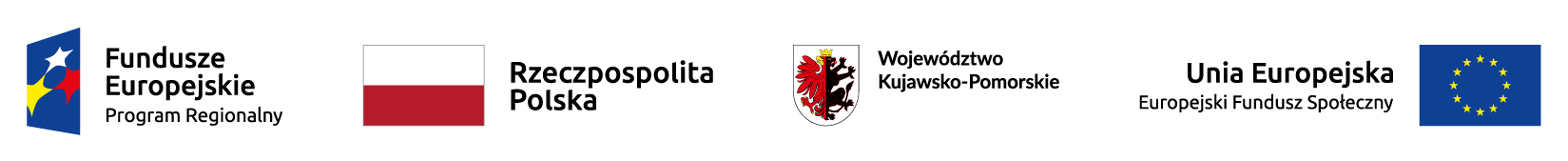 Nazwa Wykonawcy: ………………………………………………………..…………Adres Wykonawcy:……………………………………………………………………Telefon/Faks: …………………………………………………………………..……….NIP: ………………………………………………………………………………………….REGON: ……………………………………………………………….…………………Dotyczy postępowania pn. Zorganizowanie i przeprowadzenie dwóch 5-dniowych wyjazdów  edukacyjnych wraz z usługą hotelarską i gastronomiczną oraz przygotowaniem materiałów szkoleniowych, w ramach projektu „Rodzina w Centrum 2” realizowanego i współfinansowanego w ramach Regionalnego Programu Operacyjnego Województwa Kujawsko – Pomorskiego na lata 2014-2020 w ramach osi priorytetowej 9 Solidarne społeczeństwo Działania 9.3 Rozwój usług zdrowotnych i społecznych, Poddziałania 9.3.2 Rozwój usług społecznych - postępowanie ……………………Oświadczenie Wykonawcy w zakresie wypełnienia obowiązków informacyjnych
przewidzianych w art. 13 lub art. 14 RODOOświadczam, że wypełniłem obowiązki informacyjne przewidziane w art. 13 lub art. 14 RODO1) wobec osób fizycznych, od których dane osobowe bezpośrednio lub pośrednio pozyskałem w celu ubiegania się o udzielenie zamówienia publicznego w niniejszym postępowaniu.*…………….……………….,dnia ………….……. r.(miejscowość)……………………………………….………………………………(podpis osoby/osób uprawnionej/-ych do składania oświadczeń woli w imieniu Wykonawcy)____________________________1) rozporządzenie Parlamentu Europejskiego i Rady (UE) 2016/679 z dnia 27 kwietnia 2016 r. w sprawie ochrony osób fizycznych w związku z przetwarzaniem danych osobowych i w sprawie swobodnego przepływu takich danych oraz uchylenia dyrektywy 95/46/WE (ogólne rozporządzenie o ochronie danych) (Dz. Urz. UE L 119 z 04.05.2016, str. 1).* W przypadku gdy wykonawca nie przekazuje danych osobowych innych niż bezpośrednio jego dotyczących lub zachodzi wyłączenie stosowania obowiązku informacyjnego, stosownie do art. 13 ust. 4 lub art. 14 ust. 5 RODO treści oświadczenia wykonawca nie składa (usunięcie treści oświadczenia np. przez jego wykreślenie).